Программа дисциплиныИНОСТРАННЫЙ ЯЗЫК Направление подготовки 38.03.02  МенеджментКвалификация (степень) выпускника - бакалаврЯкутск 2018Утверждена на заседании кафедры БИДиГДот «28» мая 2018 г. протокол № 10Учебно-методическим советом АГИКИот «30» мая 2018 протокол № 9Составитель: Алексеева Любовь Романовна, к.п.н., доцентВВЕДЕНИЕЦЕЛИ И ЗАДАЧИ ДИСЦИПЛИНЫВ программу включено содержание, направленное на формирование у студентов компетенций, необходимых для качественного освоения ОПВО по направлению подготовки 38.03.02 Менеджмент. Программа составлена в соответствии со стандартом, утвержденным 12 января 2016 года № 7.Цели дисциплины:Цель дисциплины «Иностранный язык» заключается в комплексном развитии умений иноязычной речевой деятельности, а именно, в повышении исходного уровня владения иностранным языком, достигнутого на предыдущей ступени образования, и овладение студентами необходимым и достаточным уровнем коммуникативной компетенции для решения межличностного и межкультурного взаимодействия в  различных областях бытовой, культурной и профессиональной деятельности.Задачи дисциплины:- сформировать у студентов практические умения и навыки в различных видах иноязычной речевой деятельности (говорение, чтение, письмо), необходимых для успешного осуществления акта коммуникации (начало, продолжение, завершение) для решения задач межличностного и межкультурного взаимодействия;- овладеть речевыми средствами, закрепленными за определенными коммуникативными актами в иноязычной культуре, и необходимым объемом социокультурных фоновых знаний для правильного выбора стратегии взаимодействия в межкультурном общении;- учитывать этнокультурные особенности партнеров по общению и взаимодействию для адекватной интерпретации явлений и фактов иной культуры и толерантного восприятия социальных, этнических, конфессиональных и культурных различий;- овладеть навыками самостоятельной работы по совершенствованию иноязычной коммуникативной и межкультурной компетенций, самообразованию и расширению своего культурного кругозора.Освоение содержания учебной дисциплины «Иностранный язык» обеспечивает достижение следующих результатов:В результате изучения дисциплины «Иностранный язык» студент должен:знать:- основные правила грамматики изучаемого иностранного языка;- определенное количество лексических единиц (1200), достаточное для практического владения иностранным языком не ниже разговорного уровня; - правила речевого этикета на иностранном языке.уметь:- использовать правила грамматики изучаемого иностранного языка в речевой практике межличностного общения;-  читать без словаря тексты на иностранном языке с целью поиска необходимой  информации (просмотровое и ознакомительное чтение);- читать на иностранном языке с полным пониманием прочитанного текста с использованием  словаря (поисковое и изучающее чтение);- сделать перевод необходимого текста (фрагмента текста) для рабочих (профессиональных, образовательных) целей;- сделать несложное подготовленное монологическое сообщение о себе, о своей учебе, вне учебных интересах (хобби), о своей будущей профессии или по иной теме, определенной программой;- понимать устное сообщение по изученной тематике.владеть навыками:- владеть навыками различных видов чтения (ознакомительное, просмотровое, поисковое, изучающее) иностранной литературы                 по широкому направлению подготовки обучаемых, не прибегая к сплошному переводу текста;- владеть навыками устной речи (монолог, диалог) в определенных программой рамках, т.е. быть способным начать, поддержать и завершить общение на заданную тему, соблюдая правила речевого этикета;- некоторыми навыками компрессии текста (краткий пересказ, аннотация).Процесс изучения дисциплины направлен на формирование следующих компетенций (согласно ФГОС):МЕСТО ДИСЦИПЛИНЫ В СТРУКТУРЕ ООПДисциплина «Иностранный язык» начинает изучаться в 1 семестре и опирается на базовые языковые знания, а также речевые умения и навыки, которыми должен обладать студент после изучения школьного курса иностранного (английского) языка. Эти входные знания, умения и навыки являются основой для дальнейшего углубленного изучения английского языка для овладения им как средством межличностного и межкультурного общения. Дисциплина продолжает изучаться во 2 семестре.Дисциплина  «Иностранный язык» относится к базовой части Б1. Б.3 блока 1ОП ВО (бакалавриат) для направления подготовки 38.03.02 Менеджмент. Дисциплина «Иностранный язык» логически связана с другой языковой дисциплиной – «Русский язык и культура речи», т.к. в процессе изучения русского и иностранного языков формируется коммуникативная (языковая, речевая) компетенция, направленная на овладение способностью к коммуникации в устной и письменной формах для решения задач межличностного и межкультурного взаимодействия, а также развивается культура мышления, расширяется культурный кругозор, закладываются основы мировоззрения и формируется гражданская позиция уважительного отношения к другим языкам и культурам. Владение русским и иностранным языками также служит инструментом для самостоятельного поиска необходимой информации, дальнейшего самообразования, самоорганизации и развития личности. Полученные в процессе обучения коммуникативные умения устной и письменной речи на иностранном языке  могут быть использованы при изучении других дисциплин. Курс дисциплины «Иностранный язык» предшествует изучению дисциплин «Иностранный язык для деловой коммуникации», «Основы профессионального общения на иностранном языке». Полученные в процессе обучения знания формируют у студента основы для дальнейшего совершенствования коммуникативной компетенции в курсе последующего образования (магистратура), а также могут быть использованы для практического применения иностранного языка в своей самообразовательной и профессиональной деятельности.ОБЪЕМ ДИСЦИПЛИНЫ И ВИДЫ УЧЕБНОЙ РАБОТЫСОДЕРЖАНИЕ ДИСЦИПЛИНЫ3. ФОНД ОЦЕНОЧНЫХ СРЕДСТВ ДЛЯ ТЕКУЩЕГО КОНТРОЛЯ И ПРОМЕЖУТОЧНОЙ АТТЕСТАЦИИ3.1. Перечень компетенций с указанием этапов их формирования в процессе освоения образовательной программы.3.2.  Описание показателей и критериев оценивания компетенций на различных этапах их формирования, описание шкал оценивания;3.3. Примерные вопросы к зачету (экзамену)Вопросы зачета:1. Выполнить лексико-грамматический тест по пройденным в семестре темам.2. Выполнить письменный перевод текста (фрагмента текста) с английского языка на русский (объем - 800-1000 печатных знаков) по направлению подготовки студента или страноведческого характера (разрешается использование словаря), время подготовки письменного перевода – 45 минут. Форма проверки – чтение отрывка текста вслух, проверка точности подготовленного перевода, беседа с преподавателем о теме статьи, ее общем содержании и затронутых проблемах. Во время беседы студент может обращаться к тексту.3. Сделать устное сообщение по одной из предложенных разговорных тем (монологическая речь), ответить на вопросы преподавателя по данной теме (поддержать несложный диалог в рамках изученных тем).Вопросы экзамена:Найти в подборке статей или текстов на иностранном языке статью или текст на указанную в экзаменационном билете тему по профилю подготовки студента, ознакомиться с ее содержанием, письменно перевести указанный фрагмент текста (1500 печатных знаков), разрешается использование словаря, время подготовки – 45 минут. Форма проверки – чтение части текста вслух, проверка полноты и точности перевода указанного фрагмента текста и соблюдения в переводе стилистики русского языка;Прочитать про себя текст объемом 1500-2000 печатных знаков без использования словаря по широкому направлению подготовки студента или по общекультурной, страноведческой тематике, время подготовки – 25-30 минут. Форма проверки – краткая передача (аннотация) на английском (или русском) языке общего содержания прочитанного текста (название, общая тема, главная мысль или идея, некоторые факты или события, изложенные в тексте, подтверждающие основную тему, высказать свое отношение к полученной информации), объем – 6 – 10 предложений.Сделать устное сообщение (монолог) по одной из предложенных тем, побеседовать с преподавателем по данной теме (диалог).3.4. Примерные задания для текущего контроля обучающихся (пополняемый фонд тестов прилагается)Входящий контрольТестВариант 1Выберите правильный вариант ответа из предложенных.What is that?  -  … is my computer.TheyItThereMy brother is  …  officer.oneaan…  flowers are very beautiful.ThisTheseThatAre  …  books interesting?thosethatthere…  a dog in the garden.It hasIt isThere isI  …  to go to the library tomorrow.hashavehadKate is here, but her parents  …  .isn’twasn’taren’tYou ought  …  at home.stayto staystayingHe should  …  a letter.writeto writewriting Mike  …  to speak English.likelikescan I hope you’ve got  …  money. aanysome Do you want  …  the news?knowto knowknowing We’ve got  …  apples left. a fewa littlea number There aren’t  …  people here today.a lotmanymuch…  she get up early every day?IsHasDoes Were you in Moscow last year?  -  No, I  …  .didn’tweren’twasn’t I  …  to Moscow yet.have never beenwas neveram never being…  she going to clean the room today?Isn’tDoesn’tHasn’t   The boys  …  football at the moment.playis playingare playingShe  …  the 7.30 train yesterday.caughtcatcheswill catchKate  …  her pencils very often.loseshas lostlost…  much work yesterday?Did you doDo you doHave you doneHe  …  because he was late.harriesharriedis harrying Who is she looking  …  ?onatto Our holidays are  …  August.inaton What’s the matter  …  him?byonwith This book is  …  .mymemine Don’t help him. He will do everything  …  .myselfhimselfyourself We are playing  …favourite game.oursourusIt is much  …  here.warmwarmermore warm She is not as old  …  I am.thatthanas Ann is  …  intelligent than Max.verymoremuch Yesterday was the  …  day this year.shortestmore shortvery short We’ll listen to Professor’s lecture and  …  we’ll have a break.thereforethenthan He is the  …  student in the group.very goodbestbetter…  wrote that letter?WhereWhyWho She went home early  …  she had finished her work.becausewhiletill…  did you put my book?WhoWhereWhen …  is Bill?  -  Very well, thanks.HowWhyWhere He drives  …  .more carefulvery carefullyvery carefulТестВариант 2.Выберите правильный вариант ответа из предложенных.…  pictures are very good.ThisTheseThatMy mother is  …  doctor.oneaanWhat is that?  -  …  is my bicycle.TheyItThereAre  …  games very interesting?thosethatthere…  a cat on the sofa.It hasIt isThere isWe  …  to do some shopping tomorrow.hashavehadYou ought  …  at home.stayto staystayingPeter should  …  a telegram.sendto sendsendingAlice  …  to speak Italian.likelikescan I hope you’ve got  …  money.aanysomeDo you want  …  the news?knowto knowknowing They’ve got  … oranges left.a fewa littlea number There aren’t  …  people in the hall today.a lotmanymuch…  mother get up early every day?IsHasDoes Were you in Kiev last year?  -  No, I  …  .didn’tweren’twasn’t I  …  to St. Petersburg yet.have never beenwas neveram never being Ann is here, but her parents  …  .isn’twasn’taren’t …  she going to cook dinner today?Isn’tDoesn’tHasn’t They  …  TV now.watchis watchingare watching We  …  the 6. 30 bus yesterday.caughtcatcheswill catch Mike  …  his pen very often.loseshas lostlost …  much work yesterday?Did you doDo you doHave you done Nick  …  because he was late.hurrieshurriedis hurrying Who is he waiting  …  ?onforto Their holidays are  …  June.inaton What’s the matter  …  you?byonwith This book is  …  .usourours Don’t help her. She will do everything  …  .myselfherselfhimself We are going to  …favourite shop.oursourus It is  much  …  today than it was yesterday.coldcoldermore cold He is not as old  …  I am.thatthanas Ann is  …  intelligent than Nick.verymoremuch Yesterday was the  …  day this year.hottestmost hotvery hot He is the  …  pupil in the group.very badworstworse…  wrote the letter?WhereWhyWho She went home early  …  she had finished her work.becausewhilewith …  did you put my book?WhoWhereWhen …  is Bill?  -  Very well, thanks.HowWhyWhere We’ll finish our lesson and  …  we’ll have a break.thenthantherefore He drives  …  .more quickvery quicklyvery quickТест на проверку понимания прочитанного(Reading Comprehension Test I)Прочитайте внимательно текст (10 минут), верните текст и выполните заданиеMy Working DayMy name is Peter Sokolov. I am seventeen years old. I am a first-year student. On week days I usually get up at six o’clock. I do not like to get up early, but I have to, because I have a lot of work to do during the day.I make my bed, wash my face, put my clothes on and go to the kitchen to have breakfast. My mother usually prepares breakfast for me, but sometimes I do it myself. If I prepare my breakfast for my own, I should get up a little earlier. I do not like big breakfasts, I prefer a cup of coffee and sandwich.Then I go to the institute. It is rather far from my house and I go there by bus. I have classes till two or three o’clock, it depends on a week day. Then I come home and have dinner. I like a big dinner because when I come home from the institute I am hungry.After my dinner I have a rest a couple of hours and then I do my homework. If I have some spare time I do some work about the house. I sweep the floor, dust the furniture and clean the carpets with the vacuum-cleaner. Sometimes my mother asks me to go shopping.Then I have free time. I go for a walk with my friends or watch TV, or read books or play my favourite computer games. Then I have supper with my family. I like evenings very much, all members of our family get together after work and study and have the opportunity to talk and to discuss our family affairs.I usually go to bed at about ten o’clock, sometimes at eleven o’clock.Выберите правильный вариант ответа.1. When does Peter usually get up on week days?a) at 7 o’clockb) at 8 o’clockc) at 6 o’clockWhy has Peter to get up early?because he goes for a walk in the morningbecause he has a lot of workbecause he takes his dog for a walkWho usually prepares breakfast?Peter himselfPeter’s motherPeter’s sisterWhat does Peter prefer for breakfast?a cup of tea and a sandwicha cup of coffee and a sandwicha glass of milk and a sandwichHow does Peter usually get to his institute?He goes there by bus.He rides a bike.He takes a taxi.When do his classes usually finish?at two or three o’clockat three or four o’clockat about five o’clockWhy does Peter like a big dinner?because he is tiredbecause he is thirstybecause he is hungryHow long does Peter have a rest after dinner?for an hourfor two hoursfor three hoursWhere does Peter usually have supper?at home with his familyat café with his friendsat the restaurant Why does Peter like evenings very much?because he meets his friendsbecause he plays computer gamesbecause all members of the family get together at home When does Peter usually go to bed?at about nine o’clockat about ten o’clockat about eleven o’clockПромежуточный контрольТестВариант 1.В каком из следующих слов звук, передаваемый буквой «о», отличается от остальных?phone, 2) know, 3) sorry, 4) zero, 5) no, 6) bone, 7) role2. Выберите правильную форму глагола «to be».1) I … in the 10th grade.a) isb) arec) amd) wereHe … at the theatre yesterday.iswaswill bewereУкажите предложение, в котором глагол «to be» является вспомогательным:a) She was sixteen last year.b) The delegation is to come on Monday.c) Mother is at home.d) What are you doing?4.Выберите правильную форму глагола «to have»:Mr. Smith stayed at his office very late because he … a lot of work.hashavewill havehad5. Укажите предложение, в котором глагол «to have» является модальным:a) We shall have a party tomorrow.b) We have invited our friends.c) We’ll have to prepare for the party.d) I hope we’ll have a good time.6. Укажите правильные варианты перевода:1) The flowers are in the vase.a) Цветы в вазе.b) В вазе цветы.There is no telephone in the room.a) Телефона нет в комнате.b) В комнате нет телефона.7. Подберите эквиваленты в английском, соответствующие русскому:1) Дверь открылась и вошла девочка.2) Дверь открылась и девочка вошла.a) The door opened and a girl came in.b) The door opened and the girl came in.8. Выберите нужное местоимение:1) I invited my friend to … place.a) meb) hisc) myd) mine2) It’s easy, you can do it … .a) youb) yourc) yoursd) yourself9. Выберите правильную форму существительного:1) The … comes every morning.a) postmanb) postmen2) How many … high is this house?a) feetb) foot10.Укажите, какое слово можно употребить вместо выделенного так, чтобы смысл предложения не изменился?We usually drink much water in hot weather.fewa lot ofmanylittleThis text is easy, there are not many new words in it.littlenot mucha lot offew11.Выберите нужное по смыслу слово:1) We have … bread, please, go and buy some.a) muchb) manyc) littled) few2) I have … time, I can wait.a) littleb) a plenty ofc) manyd) few12. Выберите правильное местоимение:1) She wanted to tell me … interesting.a) somebodyb) somethingc) somed) somewhere2) I think we have met her … .a) somebodyb) somethingc) somed) somewhere13.Укажите, в каком из предложений можно употребить все указанные слова: many, few, a lot of, some.He likes to spend much time watching TV.They have read 10 English books in the original.There is no news today.Укажите предложение, в котором числительное является порядковым:1) There are 300 pages in the book.2) He was born in 1980.3) School year begins on the 1st of September.4) Room 5 is empty.Подберите слово, близкое по значению к выделенному:1) We do English at school.a) workb) learnc) teachd) know2) She spoke to her English teacher after classes.a) talkedb) saidc) toldd) discussedИз следующей группы слов отметьте то, которое не имеет к остальным никакого отношения:1) weather, season, rain, cloudy, expensive, forecast, hot, cold.2) London, sights, monument, tourist, art gallery, to found, to build,to design, guide, the president.Определите, какое из слов не является продуктом питания:Butter, cream, flour, tea, orange, cucumber, fish, sausage, beans, chicken, ham, hot dogs, chips, butter-fly, berries, jam, pine-apple.Какое из утверждений является верным?1)a) English is impossible to learn.b) English is the most difficult language in the world.c) English is the most popular foreign language in our country.2)a) After Friday comes Monday.b) The sun rises in the West.c) The 1st of April is “All Fool’s Day” in Britain.Укажите, какое из утверждений верно:1) People don’t usually work hard on their days off.2) All schools have classes on Sundays.3) Few people leave school at the age of 16.Скажите, в какой день Джон должен сдавать экзамен? John came late. The party was very interesting. He didn’t want to leave earlier than others. He liked the parties that the Browns sometimes had on Saturdays. He was happy. But suddenly he remembered that he must take his exam in History and there was no time left. He had only one day to prepare for it. The party was forgotten at once.ТестВариант 2.1. В каком из следующих слов звук, передаваемый «a», отличается от остальных?1) Kate, 2) age, 3) mate, 4) map, 5) tape, 6) make, 7) lake.2. Укажите предложение, в котором окончание «-s» является показателем притяжательного падежа:a) My mother’s friend lives not far from her.b) She reads a lot.c) The car’s stopped.d) The Browns are my neighbours.3. Выберите правильный предлог:1) Let’s meet … 6 o’clock.a) inb) onc) at2) My brother works … school.a) tob) atc) in3) Go … the room and make yourself comfortable.a) out ofb) intoc) from4.Выберите правильное местоимение:There is … place like home.a) nob) nonec) nothingd) nobody5. Выберите правильный вариант:1) He speaks English … .a) goodb) well2) His English is very … .a) goodb) well3) I feel … .a) badlyb) bad6. Укажите, какие из выделенных слов являются наречиями:1)a) She always speaks in a loud voice.b) She always speaks loudlyc) Don’t be so loud, the baby is sleeping.2)a) She came in and first gave her name.b) She was the first to come in.c) School year begins on the first of September.7.Отметьте правильный вариант:1) The Volga is longer … the Thames.a) asb) thanc)  from2) She is the … beautiful girl in our class.a) moreb) mostc) much8. Подберите соответствие в русском:1) The more we learn the more we know.a) Мы много учим, много знаем.b) Мы больше изучаем, чем знаем.c) Чем больше мы учим, тем больше знаем.2) The film is less interesting than the novel.a) Фильм такой же интересный, как роман.b) Фильм менее интересный, чем роман.c) Роман менее интересный, чем фильм.9.Выберите правильную форму глагола:1) We … five days a week.a) workb) worksc) are working2) She … in the suburbs of Moscow.a) liveb) livesc) is living10. Завершите разделительный вопрос, выбрав правильный вариант:1) This is my school, … ?a) doesn’t itb) hasn’t itc) isn’t it2) We usually have dinner at 3, … ?a) don’t web) haven’t wec) aren’t we3) My father travels a lot, … ?a) doesn’t heb) hasn’t hec) isn’t he11. Определите, в каком из предложений глагол «to be» является модальным:a) She is a secretary.b) She is in the office now.c) She is working.d) She is to start work at 9 tomorrow.12. Определите, в каком из предложений глагол «to have» является модальным:а) She has a lot of work today.в) She has to do a lot of work today.с) She has done a lot of work today.13. Выберите правильный модальный глагол:1) He … speak three foreign languages.a) canb) mayc) must2) You … not go out, the lesson is not over yet.a) canb) mayc) must3) You … not go out, the lesson is not over yet.a) canb) mayc) have4) He … be in this room.a) mustb) isc) has14. Выберите правильный вариант ответа:1) Must I come tomorrow? – No, you … .a) mustn’tb) can’tc) needn’t2) May I invite my friend to the party? – Yes, you … .a) canb) mayc) must15. Составьте вопросительное и отрицательное предложения. Завершите варианты b) и с):1)a) They can buy tickets to the theatre.b) … they … tickets to the theatre?c) They … not … tickets to the theatre.2)a) She has to get up early on week-days.b) … she … early on week-days?c) She … not … early on week-days.16. Выберите правильный модальный глагол:1) You feel bad, you … see a doctor.a) needn’tb) shouldc) can2) I … walk, there is a bus going there.a) needn’tb) mustn’tc) can’t17. Соотнесите английские предложения с русскими:1) She may come.2) She couldn’t come.3) She must come4) She had to come.5) She shouldn’t come.6) She’ll be able to come.7) She needn’t come.8) She isn’t allowed to come.a) Ей можно не приходить.b) Ей можно придти.c) Ей не следует приходить.d) Она должна придти.e) Она не могла придти.f) Она сможет придти.g) Ей не разрешают придти.h) Ей пришлось придти.18. В следующей группе слов отметьте то, которое не имеет никакого отношения к остальным:Travelling: by train, by plane, by car, platform, compartment, to book, suitcase, wonderful, nature, hiking, bookcase, luggage, weather, on foot, a tent.19.Выберите слово, которое не может относиться к описанию человека:Tall, bright, beautiful, merry, sad, intelligent, pretty, slim, fat, dark-eyed, grey-haired, stupid, old, wise, comfortable.20. Отметьте, какое из утверждений является верным:1)a) The Queen is the leader of the ruling party.b) Great Britain is a monarchy.c) The Queen of Britain is elected every four years.2)a) Prime Minister is the head of the Parliament.b) Now the Liberal Party is in power in Great Britain.c) The English Parliament consists of two Houses.Тест на проверку понимания прочитанного(Reading Comprehension Test II)Прочитайте внимательно текст два раза, запомните его содержание, верните текст и выполните тест, проверяющий понимание прочитанного.The University of CambridgeThe University of Cambridge was founded in the twelfth century. It was formed on the model of European continental universities, in particular that of Paris. Until the fifteenth century the history of Cambridge was not as significant as that of Oxford. But by the end of the seventeenth century the University was the home of Sir Isaac Newton – professor of mathematics from 1669 till 1702 whose influence was deep and permanent. At that time serious tests were offered to the candidates for degrees. During the early part of the nineteenth century examinations were greatly improved and written examinations were more often used than oral ones.At the same time there were built a number of laboratories for natural sciences, among them the Cavendish Laboratory. The Cavendish Laboratory organized by the well-known Scottish mathematician and physicist Maxwell was opened in 1871. It was named after the English scientist of the 18th century Sir Henry Cavendish.Today it is one of the greatest physical laboratories known throughout the world. Research is becoming increasingly international and the Laboratory is widening its contacts with the leading research centres in other countries.Напишите цифровой и буквенный индексы того ответа, который вы считаете правильным:The University of Cambridge was foundedby Isaac Newton in the 17th century.by Sir Henry Cavendish after the Laboratory had been built.in the twelfth century.It was founded according tothe model of Oxford Universitythe model of European continental universitiesthe plan of Isaac NewtonCambridge Universitywas as significant as Oxford University from the very beginning of its foundation.was not very significant at the time of its foundation.was not very significant until the laboratories for natural sciences had been built.The Cavendish Laboratory was named after Sir Henry Cavendish becauseit was founded by him.it was founded by Isaac Newton.it was organized by Maxwell.The Cavendish Laboratory is known throughout the world becauseMaxwell and Cavendish worked there.it is more than one hundred forty years old now.it is one of the greatest and leading physical laboratories where serious research work is being conducted.It was due to  …  that the Cambridge University first became significant.Sir Henry CavendishIsaac Newtonthe establishment of the famous Cavendish LaboratoryIt was  …  for a candidate to receive a degree at the time of Isaac Newton.easydifficultimpossibleCandidates for degrees had towrite serious tests.pass oral examinations.work in one of the laboratories of the University.Итоговый контрольACHIEVEMENT TESTPART 1 – VocabularyОпределите часть речи по суффиксу:suspiciousa) прилагательноеb) существительное2. portablea) глаголb) прилагательное3. optionala) существительноеb) прилагательное4. staturea) существительноеb) глагол5. voyagera) существительноеb) глагол6. volublya) наречиеb) прилагательное7. displacementa) глаголb) существительноеfruitlessa) существительноеb) прилагательноеshadya) наречиеb) прилагательноеОт каких из следующих глаголов образуются существительные при помощи суффикса:– ala) to arrive; b) to apply; c) to attract; d) to present11. – tiona) to call; b) to reveal; c) to attract; d) to depend12. - menta) to describe; b) to divide; c) to develop; d) to assist13.- encea) to depend; b) to improve; c) to succeed; d) to combineПодберите английские эквиваленты для следующих русских слов и словосочетаний:14. придавать значениеa) to produce consumer goodsb) to be of great importancec) to attach importance tod) to make invaluable contribution15. находиться под глубоким влияниемa) to be profoundly influencedb) to influence scientific discoveriesc) many-sided scientific influenced) to have deep knowledge16. изменить мнениеa) to express one’s opinionb) to change one’s opinionc) to change the time-tabled) to change the topic of the conversation17. помимо, кромеa) obstacleb) side by sidec) instead ofd) besides18. справедливо считать(ся)a) to be justly consideredb) to meet the requirementsc) to give a profound considerationd) to impress deeply19. увеличить производствоa) to improve the qualityb) to increase the strengthc) to increase the productiond) to increase the quantity20. доказать  …  увеличениемa) to prove … by suppositionb) to arrange according to a definite systemc) to increase … by improvingd) to prove … by increasing21. иметь некоторое преимуществоa) to have the same disadvantagesb) to have several advantagesc) to have some advantaged) to have the very disadvantage22. найти широкое применение в техникеa) to have some application in engineeringb) to find some use in engineeringc) to find wide use in engineeringd) to look for some ways of application in engineering23. посредствомa) by the wayb) as a means ofc)  little by littled) by means of24. обращать вниманиеa) to attract attentionb) to be attentivec) to pay attention tod) to attract a lot of spectators25. вызвать интересa) to display abilitiesb) to improve one’s skillc) to arouse interestd) to be interested in something26. в дополнениеa) in addition tob) in honour ofc) according tod) in accordance withПодберите синоним для слова или словосочетания:27. profound (a. deep; b. important; c. simple)28. wish (a. ability; b. desire; c. want)29. high (a. significant; b. lofty; c. scale)30. to be engaged in (a. to be sorry; b. to be busy; c. to be honoured)31. for (a. as; b. with; c. behind)32. since (a. the only; b. thus; c. for)33. to find out (a. to hide; b. to learn; c. to get acquainted)34. to demand (a. to require; b. to discover; c. to believe)35. to believe (a. to notice; b. to mean; c. to suppose)36. to understand (a. to carry on; b. to succeed; c. to realize)37. to make up one’s mind (a. to decide; b. to celebrate; c. to expect)38. point of view (a. education; b. opinion; c. significant)39. obstacle (a. interest; b. difficulty; c. desire)40. to fulfil (a. to smoke; b. to carry out; c. to be thirsty)41. several (a. instead of; b. a few; c. likely)42. to apply (a. to prove; b. to use; c. to mark)43. prominent (a. important; b. outstanding; c. experienced)44. to complete (a. to finish; b. to make; c. to found)45. complete (a. well-known; b. original; c. full)46. to reveal (to stress; b. to feature; c. to display)47. strength (a. power; b. current; c. forecast)48. providing (a. if; b. unless; c. besides)49. to provide (a. to fall; b. to supply; c. to improve)50. to consider (a. to think; b. to compare; c. to develop)51. plenty of (a. ought; b. great deal of; c. rather)52. ought (a. in case; b. unless; c. should)53. purpose (a. aim; b. common; c. therefore)54. to occur (a. to render; b. to fall; c. to take place)55. therefore (a. because; b. thus; c. that’s why)56. reason (a. cause; b. speed; c. taste)57. common (a. alive; b. dead; c. ordinary) 58. reasonable (a. sensible; b. simple; c. up-to-date)59. to reach (a. to get; b. to aim; c. to fly)60. main (a. favourable; b. modern; c. chief)61. to remain (a. to stay; to complete; c. to fill)Подберите антоним для слова:62. to succeed (a. to decide; b. to fail; c. to expect)63. to reveal (a. to display; b. to achieve; c. to hide)64. excellent (a. bad; b. ardent; c. creative)65. awful (a. fine; b. complete; c. full)66. below (a. above; b. in spite of; c. down)67. wet (a. windy; b. dry; c. obsolete)68. dull (a. damp; b. foggy; c. sunny)69. strong (a. powerless; b. careful; c. awful)70. simple (a. complicated; b. quick; c. fast)71. past (a. happy; b. future; c. public)72. wide (a. narrow; b. stone; c. strong)73. shallow (a. deep; b. broad; c. chief)Какое из слов выпадает из ряда (лексического или грамматического):74. a. fast; b. quick; c. rapid; d. clever75. a. to arrange; b. to plan; c. to group; d. to buy76. a. by; b. by means of; c. to possess; d. with the help of77. a. due to; b. according to; c. ever; d. thanks to78. a. to submit; b. to present; c. to act; d. to give79. a. to be present; b. to display; c. to reveal; d. to show80. a. to wear; b. to feature; c. to exhibit; d. to show81. a. well; b. badly; slowly; d. good82. a. reader; b. sitter; c. lecturer; d. longer83. a. more convenient; b. more thanks; c. more interesting; d. more beautiful84. a. friendship; b. leadership; c. ship; d. membership85. a. ability; b. capacity; c. talent; d. inspiration86. a. ability; b. capacity; c. reality; d. observation87. a. strength; b. to smile; c. to revise; d. to rebuild88. a. to rebuild; b. to remake; c. to require; d. to reread89. a. spiritual; b. natural; c. mindful; d. member90. a. member; b. shorter; c. painter; d. reader91. a. worse; b. fewer; c. more; d. reader92. a. across; b. in; c. through; d. upperК предъявленному русскому слову найдите английский эквивалент из слов в правой колонке:93. вместо того, чтобы                                 a. In honour of94. поэтому                                                   b. since95.через                                                         c. therefore96. хотя                                                          d. relatively97. между прочим                                         e. comparatively98. постепенно                                               f. event99. в соответствии с                                      g. by the way100. относительно, соответственно              h. rather101. довольно                                                i. thus102. таким образом                                       j. above103. так как                                                    k. almost104. сравнительно                                         l. according to105. почти                                                      m. Little by little106. тем не менее                                           n. though107. благодаря, вследствие чего                  o. through108. не смотря на                                          p. thought                                                                       q. taught                                                                       r. instead of                                                                       s. nevertheless                                                                        t. at the age of                                                                       u. due to                                                                       v. in order to                                                                       w. in spite ofС какими словами сочетается предъявленное слово:109. to overcomea. an obstacleb. one’s rightc. some change110. to find outa. the appearanceb. the truthc. the construction111. to resumea. a telephoneb. current eventsc. studies112. practicala. convenienceb. armchairc. application113. to wina. decisionb. importancec. the right114. to establisha. schoolsb. applicationc. dangerОпределите, какому из русских слов или словосочетаний соответствует предъявленное английское слово:115. wage-earnera. зарабатывать на жизньb. кормилецc. заработанные деньги116. countlessa. считатьb. просчитанныйc. бесчисленный117. renewa. возобновлятьd. новыйc. получить известие118. observanta. наблюдатьb. наблюдательныйc. наблюдение119. overwateringa. чрезмерный поливb. недостаточный поливc. отсутствие полива120. homelessnessa. бездомныйd. бездомностьc. имеющий домPART 2 – GrammarI. Какое из предъявленных английских предложений будет переводиться, начинаясь с союза «чтобы»:a. To master English means to work hard.b. To master English one must work hard.c. To master English is absolutely necessary.II. Укажите номер предложения, где выделенное слово является подлежащим:1. Work finished, we could have a meal.2. Try to work hard and you will achieve good results.3. Work here, don’t go out.4. I have got a lot of work to do today.Какое из русских предложений соответствует предъявленному английскому предложению:He was asked to open the meeting.a. Он спросил, когда надо открывать собрание.b. Его попросили открыть собрание.c. Его спросили, надо ли открывать собрание.The doctor must be sent for.a. Доктор должен кого-нибудь прислать.b. Доктора надо послать туда.c. За доктором надо послать.	Students’ work is likely to be discussed at the meeting.a. На собрании хотят обсудить работу студентов.b. Работа студентов, по-видимому, будет обсуждаться на собрании.c. Студенты хотят обсудить свою работу на собрании.d. Эта работа студентов подобна той, о которой говорилось на собрании.Ann Smith is sure to take part in our sports events.a. Анна Смит уверена, что сможет принять участие в спортивных соревнованиях.b. Мы уверены, что Анна Смит примет участие в спортивных соревнованиях.c. Анна Смит непременно примет участие в спортивных соревнованиях.Tom Brown should have submitted his term paper in December.a. Том Браун представит свою курсовую работу в декабре.b. Тому Брауну следует представить свою курсовую работу в декабре.c. Тому Брауну следовало представить свою курсовую работу в декабре.The exhibition of young artists is reported to be a success.a. Сообщают, что выставка молодых художников имеет успех.b. Большой успех, как полагают, ожидает выставку молодых художников.c. Молодые художники сообщают об успехе своей выставки.The workers appear to have done this work.a. Рабочие появились, чтобы выполнить эту работу.b. Кажется, рабочие уже выполнили эту работу. c. Рабочие должны прийти и выполнить эту работу.I want this student to tell us the main idea of his graduation paper.a. Я хочу, чтобы вы рассказали этому студенту и нам о главной проблеме вашей дипломной работы.b. Я хочу рассказать вам и этому студенту о главной проблеме его дипломной работы.c. Я хочу, чтобы этот студент рассказал нам о главной проблеме своей дипломной работы.This method has proved to give good results.a. Этот метод доказал, что благодаря ему можно получить хорошие результаты.b. Оказалось, что этот метод дает хорошие результаты.c. Доказано, что этот метод дает хорошие результаты.Какое из предложений (a, b, c) передает смысл предъявленного:The article to be published is of great importance for our work.a. The article which will be published is of great importance for our work.b. The article which has been published is of great importance for our work.c. A very important article was published not long ago.The results of the experiment are to be checked again.a. The results of the experiment must be checked again.b. The results of the experiment have been checked again.c. It is very important to check the results of the experiment.The device seems to be a complicated machine.a. The device appears to be a complicated machine.b. The device is sure to be a complicated machine.c. The device is believed to have been a complicated machine.Had the conditions of our work been improved, we should have fulfilled it in time.a. The conditions of our work having been improved, we could fulfil it in time.b. We shall fulfil our work in time in case the conditions are improved.c. We could not fulfil our work in time as the conditions had not been improved.The lecture was followed by a discussion.a. The discussion was before the lecture.b. The lecture was before the discussion.c. The lecture followed the discussion.The young scientist said: “I worked at this problem.”a. This young scientist said that he worked at this problem.b. This young scientist said that he had worked at this problem.c. This young scientist said that he would work at this problem.Какое из английских предложений (a, b, c) передает значение предъявленного русского предложения:1.Он живет как раз в нашем районе.a. It is in our district that he lives.b. He lives somewhere near our district.c. He lives in our district.2.Книга посвящена именно этой проблеме.a. The book deals with this problem.b. It is this problem that the book deals with.c. This problem is dealt with the book.3.Он уехал, не оставив нам адреса.a. He did not leave us his address as he didn’t know he would go away.b. He could neither leave our place that day nor leave us his address.c. He left without leaving us his address.Тест на проверку понимания прочитанного(Reading Comprehension Test III)Прочитайте текст два раза (10 минут) и запомните его содержание. Вернув текст преподавателю, выполните задания, проверяющие понимание прочитанного текста.OxfordThe city of Oxford is like London. It is very old, it is international and it is situated on the river Thames.Oxford is a beautiful and a very green city. Green fields and parks surround the town. Green gardens with a lot of flowers and trees surround the colleges. The river Thames is situated quite near the city.We say that Oxford is old and historical because it has existed since 912. The university was founded in 1249. Oxford is international because people from many parts of the world come to study at its university. They come to study at one of the twenty-seven men’s colleges or at one of the five women’s colleges that are the university: they join the university “family” that has more than 9,000 members. The red buildings of the women’s colleges are new. The men’s colleges are beautiful grey old buildings. Every year more than one thousand students enter the Oxford university. The entrance exams are difficult. It is necessary to work hard to become a student of the Oxford university.When a new woman student comes to Oxford she is shown the room where she will live. Then a third-year student of the university invites her to her room for tea together with some other nine new first-year students. She tells them everything about college life and answer their questions.The academic year in England has three terms which usually last from the beginning of October to the middle of December, from the middle of January to the end of March and from the middle of April to the end of June.Examinations take place at the end of each term. If a student fails in an examination, he may be allowed to take the exam again. Only two re-examinations are usually allowed.The university of Oxford has a tutorial system of education: every student has a tutor who plans his work. Each week some students come to see him, they discuss different questions connected with their studies, they tell their tutor about the work they have done. Only the universities of Oxford and Cambridge have this system of education. There are no tutorial systems of education in other English universities which are usually situated in large industrial centres.The students of Oxford must spend the morning hours working. They have classes, lectures and seminars, or they study in their rooms. At two they have a dinner break which lasts till four. After tea they resume their studies.Almost all students go in for some kind of sport. One of the most favourite kinds of sport among the students at Oxford is punting (punting – гребля на плоскодонных лодках).The life of the students at Oxford is interesting. They have good teachers. But only the children of the rich people can study at Oxford, because the students have to pay much for their studies.Завершите предложение. Напишите цифровой и буквенный индексы того ответа, который соответствует содержанию прочитанного вами текста:The city of Oxford is like London because …a) it is large and beautiful.b) it is old, historical and it is situated on the river Thames.c) many books are written about them.We say that Oxford is old and historical because …a) a lot of writers wrote about it.b) there is a university there.c) it has existed more than a thousand years.The academic year has …a) two terms.b) three terms.c) four terms.The entrance examinations…a) are easy.b) are difficult.c) are not difficult.To become a student of the university …a) it is necessary to pass difficult entrance examinations.b) it is necessary to be invited to tea by a third-year student.c) to be a good sportsman.A third-year student invites new students who have entered the university …a) to speak to them about life in London.b) to tell them about college life and to answer their questions.c) to speak to them about the city of Oxford and different kinds of sport.A tutor helps his student …a) to pay for his studies; he also invites him for tea and tells him about college life and sport.b) to choose the necessary kind of sport to go in for.c) to plan his work; they discuss questions connected with studies at Oxford.The students at Oxford usually spend the mornings …a) going in for sport.b) studying.c) going for a walk with their tutors.If a student fails in an examination, …a) he is allowed to take it again, but only two re-examinations are allowed.b) he is not allowed to take it again as no re-examinations are allowed.c) he is allowed to take it again; a student is allowed to take as many re-examinations as he likes.Выберите предложения, которые соответствуют содержанию прочитанного вами текста: a) There are no fields and parks around the city of Oxford.b) There are a lot of gardens in Oxford but no parks surround it.c) Oxford is green because green fields and parks surround the city. There are also gardens around the colleges of the university. a) Some of the colleges were founded hundreds of years ago.b) No colleges were founded more than two hundred years ago.c) The oldest colleges were founded not more than five hundred years ago.12. a) All colleges are new red buildings of modern design.      b) New and old colleges of Oxford are blue and white buildings.      c) The red buildings are new colleges; the beautiful grey buildings are old colleges.13. a) About ten thousand students study at the university.      b) Only one thousand students attend classes at the university.      c) Nobody knows how many students study at the university.14. a) The high buildings are men’s colleges.      b) The small, low, grey buildings are women’s colleges.      c) The new red buildings are women’s colleges.15. a) There are no foreign students at Oxford.b) There are a lot of foreign students at the university of Oxford.c) There are only English students at the university of Oxford.16. a) The university of Oxford is a collection of colleges. It consists of 32 men’s and women’s colleges.b) The university of Oxford consists of twenty-seven men’s colleges and no women’s colleges.c) There are only women’s colleges at the university of Oxford.17. a) The tutorial system of education is accepted only by the universities of Oxford and Cambridge.b) All English universities have a tutorial system of education.c) The tutorial system of education is accepted by the universities of Oxford and some other English universities situated in new industrial centres.4.УЧЕБНО-МЕТОДИЧЕСКОЕ И ИНФОРМАЦИОННОЕ ОБЕСПЕЧЕНИЕ ДИСЦИПЛИНЫОсновная литература:Агабекян И.П. Английский язык для бакалавров=A Course of English for Bachelor’s Degree Students. Intermediate Level / И.П. Агабекян. – Изд. 4-е, стер. – Ростов н/Д: Феникс, 2015. – 379, [3] с.: ил. – (Высшее образование).Агабекян И.П., Коваленко П.И. Английский для менеджеров. Серия «Учебники Феникса». – Ростов н/Д: «Феникс», 2015. – 416 с.Материалы по грамматике английского языка с упражнениями: учеб.-метод. пособие /Л.Р.Алексеева; М-во образования и науки Рос. федерации, Аркт. гос. ин-т культуры и искусств, каф. библ.-информ. деятельности и гуманит. дисциплин. – 2-е изд., доп. - Якутск: Изд-во АГИКИ, 2017. – 156 с.Материалы по грамматике английского языка с упражнениями/Л.Р.Алексеева. – Якутск: АГИИК, 2013. – 104 с.Восковская А.С. Английский язык для вузов: Учебное пособие / А.С. Восковская, Т.А. Карпова. -  Ростов-на-Дону: Изд-во «Феникс»,2008. – 352 с.; 81.2. Англ. В 76Дополнительная литература:Культура Арктики: учебное пособие/[В.И. Алексеев, Л.Р. Алексеева и др.]; М-во культуры Рос.Федерации, ФГБОУ ВПО «Аркт.гос.ин-т искусств и культуры», Каф.иностр языков и гуманитар.дисциплин.- 3-е изд., перераб.и доп.- Якутск: АГИИК, 2012.- 96 с. Рекомендовано ДВ РУМЦ.; 81.2. Англ. К 90Радовель В.А. Английский язык : основы компьютерной грамотности : учебное пособие / В.А. Радовель. – Изд. 8-е. – Ростов-на-Дону : Феникс, 2009. – 219 с. – Библиогр. : с. 216 – 217.Шевелева С.А. Английский для гуманитариев : учебное пособие для студентов высших учебных заведений / С.А. Шевелева. – 2-е изд., перераб. и доп. – Москва : ЮНИТИ, 2009. – 397 с.Грамматика английского языка: от теории к практике: учебное пособие, Кузнецова А.Ю., Издательство: Флинта, . Е.И. Домбаян. «Как стать богаче в арт – бизнесе»: Английский язык для художников и галеристов. – М.: Добросвет, 2000. – 224 с.Бонк Н.А., Котий Г.А., Лукьянова Н.А. Учебник английского языка. В 2-х частях. Часть 1.- М.: Деконт+ - ГИС, 2001.- 637 с.;Контрольные тесты по гуманитарным специальностям (Электронный вариант)Литература по страноведению:Леонович О.А. Страноведение Великобритании: Учебное пособие.- 3 – е изд.- М.: КДУ, 2005.Цибуля Н.Б. Английский язык: Устные темы. Страноведение: Учебное пособие.- М.: Ин.язык. - 2002.Васильев К.Б. Первый лоцман. Лингвострановедческий справочник по английскому языку и Великобритании. Изд. 2-е, испр. – СПб.: Педагогическое общество России, 2001.Сатинова В.Ф. Британия и британцы: Учебное издание.- Минск: Издательство «Высшая школа», 2004.Ощепкова В.В., Шустилова И.И. Краткий англо – русский лингвострановедческий словарь» Великобритания, США, Канада, Австралия, Новая Зеландия. – 3-е изд., испр. И доп. – М.: Флинта: Наука, 2001.Ощепкова В.В. О США кратко: Книга для чтения на англ. языке.. – М.: Иностранный язык, Оникс, 2000.Халилова Л.А. The USA: History and the Present = США: история и современность: Книга для чтения. – М.: Рольф, 2000.Литература по самообразованию:А.В. Петрова Самоучитель по английскому языку. М.: «Высшая школа», 2003.Миньяр – Белоручева А.П. 150 разговорных тем: ответы на экзаменационные вопросы: учебное пособие для вузов. – М.: Издательство «Экзамен», 2006.Базы данных, информационно-поисковые системыЭБС «IPRbooks»ЭБС «Лань»Английский язык. Буквы и звуки. Как правильно прочесть и произнести любое слово. Начальный уровень, Шимкович А.Н., Издательство: АСТ: ХРАНИТЕЛЬ: Восток-Запад, . Just remember! Пособие по подготовке к Интернет-экзамену по английскому языку, Арефьева Ф.Г., Издательство: КГТУ, . Английский язык. Занимательный практикум. 20 самых известных музеев мира, Гейдарова И.Г., Издательство: АСТ: Восток-Запад, . Забыли английский? Начнем сначала!: Учебное пособие, Коноваленко Ж.Ф., Издательство: КАРО, . Грамматика английского языка: от теории к практике: учебное пособие, Кузнецова А.Ю., Издательство: Флинта, . Английский язык. Практический курс для художников и искусствоведов: учебное пособие для студентов вузов, обучающихся по педагогическим специальностям (ГСЭ.Ф.01 — «Иностранный язык»), Новикова И.А., Быля Т.А., Кожарская Е.Э., Издательство: ВЛАДОС, . Английский язык для начинающих: учебное пособие, Першина Е.Ю., Издательство: Флинта, . Английская грамматика за 30 дней: Учебное пособие, Алексеева А.Г., Издательство: Восток-Запад, . English for Cross-Cultural and Professional Communication. Английский язык для межкультурного и профессионального общения: учебное пособие, Данчевская О.Е., Малёв А.В., Издательство: Флинта, .5. МАТЕРИАЛЬНО – ТЕХНИЧЕСКОЕ ОБЕСПЕЧЕНИЕ ДИСЦИПЛИНЫ6. ЛИСТ СОГЛАСОВАНИЯРазработчики:Доцент, к.п.н. _____________________ ( Л.Р. Алексеева)	Эксперты:Зав.кафедрой		Подпись			(инициалы, фамилия)Согласовано                                                                                   Протокол заседания кафедры  Библиотечно-информационной деятельности и гуманитарных дисциплинот 28 мая 2018 г. Протокол 10.Утвержден учебно-методическим советомОт 30 мая 2018 г. Протокол 9.ЛИСТ ИЗМЕНЕНИЙв рабочей программе дисциплиныИностранный языкПо направлению подготовки   38.03.02 Менеджментна 2018 -2019 учебный годВ список обязательной литературы внесено следующее учебное издание:Агабекян И.П. Английский язык для бакалавров = A Course of English for Bachelor’s Degree Students. Intermediate level / И.П. Агабекян. – Изд. 4-е, стер. – Ростов н/Д : Феникс, 2015. – 375, [3] с. : ил. – (Высшее образование).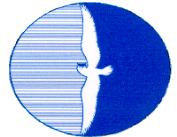 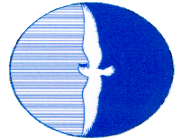 МИНИСТЕРСТВО ОБРАЗОВАНИЯ И НАУКИ РФФГБОУ ВО «АРКТИЧЕСКИЙ ГОСУДАРСТВЕННЫЙ ИНСТИТУТ КУЛЬТУРЫ И ИСКУССТВ»СИСТЕМА МЕНЕДЖМЕНТА КАЧЕСТВАКафедра библиотечно-информационной деятельности и гуманитарных дисциплинНаименование компетенцииКод компетенцииДолжен обладать способностью к коммуникации в устной и письменной формах на русском и иностранном языках для решения задач межличностного и межкультурного взаимодействияОК - 5Наименование раздела, темыКоличество часовКоличество часовКоличество часовКоличество часовКоличество часовКоличество часовНаименование раздела, темыВсегов том числе по видам учебных занятийв том числе по видам учебных занятийв том числе по видам учебных занятийв том числе по видам учебных занятийв том числе по видам учебных занятийНаименование раздела, темыВсегоАудиторныеАудиторныеАудиторныеСамостоятельная работаВид промежуточной аттестации(зачет, экзамен)Наименование раздела, темыВсеголекцииПрактические занятия Лабораторные занятияСеминарские занятияСамостоятельная работаВид промежуточной аттестации(зачет, экзамен)12345671 семестрРаздел 1. ФонетикаТема 1. Специфика артикуляции звуков, интонации, акцентуации и ритма нейтральной речи в изучаемом языке.4112Тема 2. Четыре типа чтения английских гласных букв в ударных слогах. Чтение ударных сочетаний гласных букв. 4112Тема 3. Согласные буквы, имеющие два чтения. Чтение сочетаний согласных букв.4112Тема 4. Чтение сочетаний гласных с согласными. 4112Раздел 2. ЛексикаТема 1. Понятие дифференциации лексики по сферам применения (бытовая, терминологическая, общенаучная, официальная и другая). 4112Тема 2. Понятие об основных способах словообразования. Словообразовательные модели. Устойчивые словосочетания. Интернациональная лексика. 5    2        1   2Тема 3. Овладение новым необходимым количеством слов и выражений для повседневного общения: лексический минимум в объеме 300 продуктивно используемых в речи лексических единиц.4   4Раздел 3. ГрамматикаТема 1. Порядок слов в простом предложении. Понятие о формальном подлежащем. Вспомогательные обороты. 51       1   3Тема 2. Местоимения: личные, притяжательные, указательные, возвратные, вопросительные, неопределенные. Союзы и относительные местоимения.51       1   3Тема 3. Существительное. Артикль. Исчисляемые и неисчисляемые существительные. Множественное число существительных. Притяжательный падеж. Употребление существительных в функции определения.62       1   3Тема 4. Основные формы глагола (инфинитив, причастие). Употребление личных форм глагола в настоящем, прошедшем и будущем временах  действительного (активного) залога неопределенного, продолженного, совершенного и совершенного продолженного времен глагола.82       2   4Тема 5. Числительные (количественные, порядковые).51       1   3Раздел 4. Устная речь.Тема 1. About Myself and My Family.4       2   2Тема 2. My Working Day4       2   2Тема 3. My Day Off4       2    2Тема 4. Spending My Free Time (My Hobby)4       2   2Вид промежуточной аттестациитестированиеИтого за 1 семестр741420402 ЗЕТСеместр 2Раздел 1 ФонетикаТема 5. Основные особенности полного стиля произношения, характерные для сферы профессиональной коммуникации.   4 112Тема 6. Словесное и фразовое ударение.   4112Тема 7. Во 2 семестре артикуляция, интонация, акцентуация отрабатываются в ходе занятий говорением, чтением.   312Раздел 2. ЛексикаТема 4. Понятие о свободных и устойчивых словосочетаниях, фразеологических единицах.    4112Тема 5. Контекстовое значение слова, многозначность, общее (обобщенное) значение слова.   4112Тема 6. Слова-заместители. Слова и словосочетания, выражающие межфразовую связь.   4112Тема 7. Овладение новым необходимым количеством слов и выражений для повседневного общения: лексический минимум в объеме 300 продуктивно используемых в речи лексических единиц.   312Раздел 3. ГрамматикаТема 6. Типы вопросительных предложений.    4112Тема 7. Прилагательные. Наречия. Степени сравнения прилагательных и наречий.   4112Тема 8. Согласование времен. Косвенная речь.   5122Тема 9. Модальные глаголы и их эквиваленты.   4112Раздел 4. Устная речьТема 5. Education in Russia    4112Тема 6. Education in UK   4112Тема 7. Our Institute (My Studies)   4112Тема 8. My Future Profession (What is a Manager?)   4112Раздел 5. ЧтениеТема 1. Опознания слов (навык соотнесения графического образа слова с его звуковым образом);опознания сочетаний слов;опознания грамматических структур; соотнесение слова с частью речи и членом предложения;   312Тема 2. Соотнесение слова (словосочетания) с его частным значением в данном лексическом окружении и грамматическом оформлении; вычленение (нахождения) основной структуры предложения: подлежащее, сказуемое, дополнение;   4 112Раздел 6. ПисьмоТема 1. Выполнить письменный перевод текста (части текста), озаглавить его.   211Тема 2. Сформулировать вопросы письменно к заданному тексту;   211Вид промежуточной аттестации36Экзамен- 1 ЗЕТ  Итого во 2 семестре:1061420363 ЗЕТВСЕГО1802840765 ЗЕТ№Наименование раздела, темы и содержаниеВид учебного занятияКоличество часов             Раздел 1. Фонетика             Раздел 1. Фонетика             Раздел 1. Фонетика             Раздел 1. Фонетика1Тема 1. Специфика артикуляции звуков, интонации, акцентуации и ритма нейтральной речи в изучаемом языке.В 1 семестре возможен краткий вводный или коррективный фонетический курс (при необходимости) как на специальных фонетических упражнениях, так и на материале текстов.ЛекционныеПрактическиеСРС1122Тема 2. Четыре типа чтения английских гласных букв в ударных слогах. Чтение ударных сочетаний гласных букв.ЛекционныеПрактическиеСРС1123Тема 3. Согласные буквы, имеющие два чтения. Чтение сочетаний согласных букв.ЛекционныеПрактическиеСРС1124Тема 4. Чтение сочетаний гласных с согласными. ЛекционныеПрактическиеСРС1125Тема 5. Основные особенности полного стиля произношения, характерные для сферы профессиональной коммуникации.ЛекционныеПрактическиеСРС1126Тема 6. Словесное и фразовое ударение.ЛекционныеПрактическиеСРС1127Тема 7. В 2 семестре артикуляция, интонация, акцентуация отрабатываются в ходе занятий говорением, чтением.ПрактическиеСРС12Раздел 2. Лексика8Тема 1. Понятие о дифференциации лексики по сферам применения (бытовая, терминологическая, общенаучная, официальная и другая). Работа над лексикой органически связана с работой над текстом и проводится с опорой на текст.Работа над лексикой (объяснение, закрепление, контроль усвоения) проводится регулярно на протяжении всего курса. ЛекционныеПрактическиеСРС1129Тема 2. Понятие об основных способах словообразования. Словообразовательные модели. Интернациональная лексика. ЛекционныеПрактическиеСРС21210Тема 3. Овладение новым необходимым количеством слов и выражений для общения: лексический минимум в объеме 300 продуктивно используемых в речи лексических единиц.СРС411Тема 4. Понятие о свободных и устойчивых словосочетаниях, фразеологических единицах. ЛекционныеПрактическиеСРС11212Тема 5. Контекстовое значение слова, многозначность, общее (обобщенное) значение слова.ЛекционныеПрактическиеСРС11213Тема 6. Слова-заместители. Слова и словосочетания, выражающие межфразовую связь.ЛекционныеПрактическиеСРС11214Тема 7. Овладение новым необходимым количеством слов и выражений для общения: лексический минимум в объеме 300 продуктивно используемых в речи лексических единиц.ПрактическиеСРС12Раздел 3. Грамматика15Тема 1. Порядок слов в простом предложении. Понятие о формальном подлежащем. Вспомогательные обороты.Работа над конкретной грамматической темой проводится на основе поурочных упражнений с опорой на грамматические таблицы, а также с опорой на учебные тексты.Работа над грамматическими темами (повторение, закрепление) может проводиться во всех случаях, когда в тексте содержится соответствующий материал.ЛекционныеПрактическиеСРС11316Тема 2. Местоимения: личные, притяжательные, указательные, возвратные, вопросительные, неопределенные. Союзы и относительные местоимения.ЛекционныеПрактическиеСРС11317Тема 3. Существительное. Артикль. Исчисляемые и неисчисляемые существительные. Множественное число.  Притяжательный падеж. Употребление существительного в функции определения.ЛекционныеПрактическиеСРС21318Тема 4. Основные формы глагола (инфинитив, причастие). Употребление личных форм глагола в настоящем, прошедшем и будущем временах  действительного (активного) залога неопределенного, продолженного, совершенного и совершенного продолженного времен глагола. ЛекционныеПрактическиеСРС22419Тема 5. Числительные (количественные и порядковые)ЛекционныеПрактическиеСРС11320Тема 6. Типы вопросительных предложений.ЛекционныеПрактическиеСРС11221Тема 7. Прилагательные. Наречия. Степени сравнения прилагательных и наречий.ЛекционныеПрактическиеСРС11222Тема 8. Согласование времен. Косвенная речь.ЛекционныеПрактическиеСРС12223Тема 9. Модальные глаголы и их эквиваленты.ЛекционныеПрактическиеСРС112Раздел 4. Устная речь24Тема 1. About Myself and My Family.Владение устной речью понимается, как умение правильно понять обращенную речь, заданный вопрос и умение начать, поддержать и завершить общение, высказать свое мнение на заданную тему, соблюдая правила речевого этикета.ПрактическиеСРС2225Тема 2. My Working DayПрактическиеСРС2226Тема 3. My Day OffПрактическиеСРС2227Тема 4. Spending My Free Time (My Hobby)ПрактическиеСРС2228Тема 5. Education in Russia ЛекционныеПрактическиеСРС11229Тема 6. Education in the UKЛекционныеПрактическиеСРС11230Тема 7. Our Institute (My Studies)ЛекционныеПрактическиеСРС11231Тема 8. My Future Profession (What is a Manager?)ЛекционныеПрактическиеСРС               1               1               2Раздел 5. Чтение32Тема 1. Опознания слов (навык соотнесения графического образа слова с его звуковым образом);опознания сочетаний слов;опознания грамматических структур; соотнесение слова с частью речи и членом предложения.Тексты для чтения:My Biography, My Friends, A Letter to a Friend (About Studies), Student’s Working Day, Hobby, Education in Great Britain, Russian Education System, Learning Foreign Languages, The History of English Language, William Shakespeare, Managerial SystemПрактическиеСРСПод развитием навыков чтения понимается регулярная работа на основе упражнений, а также на основе текстов (grammar- oriented reading or content-oriented reading) с целью развития и автоматизации навыков чтения               1               233Тема 2. Соотнесение слова (словосочетания) с его частным значением в данном лексическом окружении и грамматическом оформлении; вычленение (нахождения) основной структуры предложения: подлежащее, сказуемое, дополнение.Тексты для чтения: The Russian Federation, Moscow – the Capital of Russia, Sightseeing in Moscow, The United Kingdom, London’s Buildings, Some Facts about USA, New York, Yakutsk ЛекционныеПрактическиеСРС                 1                 1                 2Раздел 6. Письмо34Тема 1. Выполнить письменный перевод текста (части текста), озаглавить его. Составить  письменно план (в вопросной, назывной, тезисной форме) пересказа заданного текста;ПрактическиеСРС1135Тема 2. Сформулировать вопросы письменно к заданному тексту; Написать аннотацию (краткое изложение содержания) прочитанного текста;ПрактическиеСРС11Индекс компетенцииРасшифровка компетенцииПоказатель формирования компетенции для данной дисциплиныОценочные средстваОК - 5Должен обладать способностью к коммуникации в устной и письменной формах на русском и иностранном языках для решения задач межличностного и межкультурного взаимодействияЧтение:- умеет определять основное содержание текста по знакомым опорным словам, интернациональной лексике, географическим названиям и т.п.;- умеет определять принадлежность слова к той или иной части речи по порядку слов в предложении и морфологии;- распознает значения слов по контексту;- распознает смысловую структуру текста (определяет смысл каждого абзаца);- умеет выделять главную и второстепенную информацию в тексте.Перевод текста с английского на русский языкОтветы на вопросы по содержанию прочитанного текстаПересказ прочитанного текстаReading Comprehension Tests.5.Первый вопрос экзаменационного билета – чтение и письменный перевод текста объемом 1500 п.з. (время 1 акад.час) с использованием словаря.6. Второй вопрос экзаменационного билета – чтение текста без использования словаря и краткая передача основной информации прочитанного текста.Устная речь.Аудирование:-понимает диалогическую и монологическую речь в сфере бытовой, учебной и общекультурной коммуникации: - распознает звуки в отдельных словах;- распознает ударение в словах;- распознает ритм речи (ударные и неударные слова в потоке речи);- распознает паузацию как средство деления речевого потока на смысловые отрезки.1.Тестирование по темам 2,4, 6,7 2.Устный опрос на практических занятиях в виде ответов на поставленные вопросы (понимает вопрос – дает соответствующий ответ)Устная речь.Говорение: - владеет диалогической и монологической речью с использованием наиболее употребительных и относительно простых лексико-грамматических средств в основных коммуникативных ситуациях общения; - умеет сделать несложное устное сообщение: - владеет навыками и знает особенности артикуляции английского языка по сравнению с артикуляцией русского языка;- владеет знаниями о системе гласных и согласных английского языка;- владеет навыками ритмики речи (ударные и неударные слова в потоке речи);- владеет навыками паузации речи (деление речевого потока на смысловые группы);- владеет нейтральной интонацией повествования и  интонацией вопросительных предложений; - способен понять обращенную к нему речь, заданный вопрос;- способен начать, поддержать и завершить общение на заданную тему, соблюдая правила речевого этикета.1.Устный опрос на практических занятиях2. Выступление с устной темой3. Вопрос зачета 2, 34. Вопрос экзаменационный 2, 3.Письмо. Владеет разными видами речевых произведений: вопрос, план, аннотация, сообщение:- умеет сделать письменный перевод текста (фрагмента текста);-  умеет письменно составить вопросы к прочитанному тексту;- владеет навыками составления плана прочитанного текста для пересказа;- владеет навыками написания краткого сообщения на заданную устно-разговорную тему. 1. Выполнение письменного перевода на практических занятиях.2. Выполнение письменных заданий по составлению вопросов к прочитанному тексту3. Составление плана прочитанного текста для пересказа4. Написание краткого сообщения на заданную устно-разговорную тему.5. Вопрос № 2 к зачету 6. Вопрос № 1 к экзамену.КомпетенцииПланируемые результаты обученияКритерии оценивания результатов обученияКритерии оценивания результатов обученияКритерии оценивания результатов обученияКритерии оценивания результатов обученияКритерии оценивания результатов обученияКомпетенцииПланируемые результаты обучения12345ОК -5Должен обладать способностью к коммуникации в устной и письменной формах на русском и иностранном языках для решения задач межличностного и межкультурного взаимодействиязнать:- основные правила грамматики английского языка;- лексические единицы (1200) для практического владения английским языком не ниже разговорного уровня; - правила речевого этикета на английском языке.Не знаетДопускает грубые ошибкиДемонстрирует частичные знания без грубых ошибокЗнает достаточно с небольшими замечаниямиДемонстрирует высокий уровень знаний уметь:использовать правила грамматики английского языка в речевой практике межличностного общения на иностранном языке;- читать без словаря тексты на английском языке с целью поиска необходимой  информации (просмотровое и ознакомительное чтение);- читать тексты на английском языке с полным пониманием прочитанного с использованием словаря (поисковое и изучающее чтение);- сделать перевод текста (фрагмента текста) для рабочих (профессиональных, образовательных) целей;- сделать несложный подготовленный монолог – сообщение о себе, своей учебе, внеучебных интересах (хобби), о своей будущей профессии или по иной теме, определенной программой;- понимать устное сообщение по изученной тематике.Не умеетЧастичные умения, допускает грубые ошибкиДемонстрирует частичные умения без грубых ошибокУмеет применять знания на практике в базовом объемеДемонстрирует высокий уровень уменийвладеть навыками:- различных видов чтения иностранной литературы                 по широкому направлению подготовки обучаемых, не прибегая к сплошному переводу текста;- навыками устной речи в определенных программой рамках, т.е. способен начать, поддержать и завершить общение на заданную тему, соблюдая правила речевого этикета;- некоторыми навыками компрессии текста (краткий пересказ, аннотация).Не владеетНизкий уровень владения допускает грубые ошибкиДемонстрирует частичные владения навыками без грубых ошибокВладеет базовыми приемамиДемонстрирует владение на высоком уровнеНаименование технического средстваНаименование технического средстваКоличествоКоличествоКоличествоМагнитофон с CD проигрывателемМагнитофон с CD проигрывателем111Компьютерное рабочее место в компьютерном классе АГИИК для работы с библиотечным фондомКомпьютерное рабочее место в компьютерном классе АГИИК для работы с библиотечным фондом444КомпьютерКомпьютер222Принтер / ксероксПринтер / ксерокс222